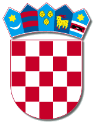 REPUBLIKA HRVATSKA                                                                                                   VARAŽDINSKA ŽUPANIJA OPĆINA VELIKI BUKOVEC    OPĆINSKO  VIJEĆE KLASA: 302-01/18-01/01URBROJ: 2186/028-01-20-3Veliki Bukovec 14.05.2020.Na temelju članka 39. Zakona o proračunu (Narodne novine broj 87/08, 136/12, 15/15) i članka 31. Statuta Općine Veliki Bukovec („Službeni vjesnik Varaždinske županije“ broj 18/13, 6/18 i 15/20) Općinsko vijeće Općine Veliki Bukovec  na 30. sjednici održanoj dana 14.05.2020.  godine donosi  Izvršenje  Plana razvojnih programa Općine Veliki Bukovec za 2019. godinuČlanak 1.  Izvršeni programi i aktivnosti s troškovima prikazani su u tablici ovog Programa.Članak 2.  Izvršenje Plana razvojnih programa Općine Veliki Bukovec za 2019. godinu objavit će se u   „Službenom vjesniku Varaždinske županije“ i web stranici Općine Veliki Bukovec.         PREDSJEDNICA  OPĆINSKOG VIJEĆA       Općine Veliki Bukovec                                                                                                   Jasenka Zdelar, dipl.iur., v.r.O P I S O P I S Osigurano u Proračunu za 2019. Osigurano u Proračunu za 2019. Osigurano u Proračunu za 2019. Osigurano u Proračunu za 2019. Osigurano u Proračunu za 2019. Osigurano u Proračunu za 2019. Osigurano u Proračunu za 2019. Osigurano u Proračunu za 2019. Osigurano u Proračunu za 2019. Osigurano u Proračunu za 2019. Ukupno 2019. Plan 2019. Plan 2019. OstvarenjeOstvarenjeO P I S O P I S Vlastita sredstva proračuna Namjenski prihodi Namjenski prihodi Donacije, pomoći Donacije, pomoći Donacije, pomoći KreditKreditKreditKreditPROGRAM  1001 REDOVNA DJELATNOSTREDOVNA DJELATNOSTREDOVNA DJELATNOSTREDOVNA DJELATNOSTREDOVNA DJELATNOSTREDOVNA DJELATNOSTREDOVNA DJELATNOSTREDOVNA DJELATNOSTREDOVNA DJELATNOSTREDOVNA DJELATNOSTREDOVNA DJELATNOSTREDOVNA DJELATNOSTREDOVNA DJELATNOSTREDOVNA DJELATNOSTREDOVNA DJELATNOSTREDOVNA DJELATNOSTAktivnost 1001A100002   Redovna djelatnost Jedinstvenog upravnog odjela, Cilj 1: razvoj konkurentnog i održivog gospodarstvaRedovna djelatnost Jedinstvenog upravnog odjela, Cilj 1: razvoj konkurentnog i održivog gospodarstvaRedovna djelatnost Jedinstvenog upravnog odjela, Cilj 1: razvoj konkurentnog i održivog gospodarstvaRedovna djelatnost Jedinstvenog upravnog odjela, Cilj 1: razvoj konkurentnog i održivog gospodarstvaRedovna djelatnost Jedinstvenog upravnog odjela, Cilj 1: razvoj konkurentnog i održivog gospodarstvaRedovna djelatnost Jedinstvenog upravnog odjela, Cilj 1: razvoj konkurentnog i održivog gospodarstvaRedovna djelatnost Jedinstvenog upravnog odjela, Cilj 1: razvoj konkurentnog i održivog gospodarstvaRedovna djelatnost Jedinstvenog upravnog odjela, Cilj 1: razvoj konkurentnog i održivog gospodarstvaRedovna djelatnost Jedinstvenog upravnog odjela, Cilj 1: razvoj konkurentnog i održivog gospodarstvaRedovna djelatnost Jedinstvenog upravnog odjela, Cilj 1: razvoj konkurentnog i održivog gospodarstvaRedovna djelatnost Jedinstvenog upravnog odjela, Cilj 1: razvoj konkurentnog i održivog gospodarstvaRedovna djelatnost Jedinstvenog upravnog odjela, Cilj 1: razvoj konkurentnog i održivog gospodarstvaRedovna djelatnost Jedinstvenog upravnog odjela, Cilj 1: razvoj konkurentnog i održivog gospodarstvaRedovna djelatnost Jedinstvenog upravnog odjela, Cilj 1: razvoj konkurentnog i održivog gospodarstvaRedovna djelatnost Jedinstvenog upravnog odjela, Cilj 1: razvoj konkurentnog i održivog gospodarstvaRedovna djelatnost Jedinstvenog upravnog odjela, Cilj 1: razvoj konkurentnog i održivog gospodarstva422 Postrojenja i oprema5.238,505.238,505.238,505.512,005.512,005.238,505.238,50Projekt 1002K100201   Modernizacija centra naselja, Cilj 2: Poboljšanje kvalitete življenja stanovništva Općine kroz unapređenje infrastruktureModernizacija centra naselja, Cilj 2: Poboljšanje kvalitete življenja stanovništva Općine kroz unapređenje infrastruktureModernizacija centra naselja, Cilj 2: Poboljšanje kvalitete življenja stanovništva Općine kroz unapređenje infrastruktureModernizacija centra naselja, Cilj 2: Poboljšanje kvalitete življenja stanovništva Općine kroz unapređenje infrastruktureModernizacija centra naselja, Cilj 2: Poboljšanje kvalitete življenja stanovništva Općine kroz unapređenje infrastruktureModernizacija centra naselja, Cilj 2: Poboljšanje kvalitete življenja stanovništva Općine kroz unapređenje infrastruktureModernizacija centra naselja, Cilj 2: Poboljšanje kvalitete življenja stanovništva Općine kroz unapređenje infrastruktureModernizacija centra naselja, Cilj 2: Poboljšanje kvalitete življenja stanovništva Općine kroz unapređenje infrastruktureModernizacija centra naselja, Cilj 2: Poboljšanje kvalitete življenja stanovništva Općine kroz unapređenje infrastruktureModernizacija centra naselja, Cilj 2: Poboljšanje kvalitete življenja stanovništva Općine kroz unapređenje infrastruktureModernizacija centra naselja, Cilj 2: Poboljšanje kvalitete življenja stanovništva Općine kroz unapređenje infrastruktureModernizacija centra naselja, Cilj 2: Poboljšanje kvalitete življenja stanovništva Općine kroz unapređenje infrastruktureModernizacija centra naselja, Cilj 2: Poboljšanje kvalitete življenja stanovništva Općine kroz unapređenje infrastruktureModernizacija centra naselja, Cilj 2: Poboljšanje kvalitete življenja stanovništva Općine kroz unapređenje infrastruktureModernizacija centra naselja, Cilj 2: Poboljšanje kvalitete življenja stanovništva Općine kroz unapređenje infrastruktureModernizacija centra naselja, Cilj 2: Poboljšanje kvalitete življenja stanovništva Općine kroz unapređenje infrastrukture421     422Modernizacija centra naselja u Velikom Bukovcu0,000,000,000,000,000,000,000,000,00Projekt1002K100202Rekonstrukcija nerazvrstanih cesta, Cilj 2: Poboljšanje kvalitete življenja stanovništva Općine kroz unapređenje infrastrukture i zaštitu okoliša, 2.1. Unapređenje prometne i komunalne infrastruktureRekonstrukcija nerazvrstanih cesta, Cilj 2: Poboljšanje kvalitete življenja stanovništva Općine kroz unapređenje infrastrukture i zaštitu okoliša, 2.1. Unapređenje prometne i komunalne infrastruktureRekonstrukcija nerazvrstanih cesta, Cilj 2: Poboljšanje kvalitete življenja stanovništva Općine kroz unapređenje infrastrukture i zaštitu okoliša, 2.1. Unapređenje prometne i komunalne infrastruktureRekonstrukcija nerazvrstanih cesta, Cilj 2: Poboljšanje kvalitete življenja stanovništva Općine kroz unapređenje infrastrukture i zaštitu okoliša, 2.1. Unapređenje prometne i komunalne infrastruktureRekonstrukcija nerazvrstanih cesta, Cilj 2: Poboljšanje kvalitete življenja stanovništva Općine kroz unapređenje infrastrukture i zaštitu okoliša, 2.1. Unapređenje prometne i komunalne infrastruktureRekonstrukcija nerazvrstanih cesta, Cilj 2: Poboljšanje kvalitete življenja stanovništva Općine kroz unapređenje infrastrukture i zaštitu okoliša, 2.1. Unapređenje prometne i komunalne infrastruktureRekonstrukcija nerazvrstanih cesta, Cilj 2: Poboljšanje kvalitete življenja stanovništva Općine kroz unapređenje infrastrukture i zaštitu okoliša, 2.1. Unapređenje prometne i komunalne infrastruktureRekonstrukcija nerazvrstanih cesta, Cilj 2: Poboljšanje kvalitete življenja stanovništva Općine kroz unapređenje infrastrukture i zaštitu okoliša, 2.1. Unapređenje prometne i komunalne infrastruktureRekonstrukcija nerazvrstanih cesta, Cilj 2: Poboljšanje kvalitete življenja stanovništva Općine kroz unapređenje infrastrukture i zaštitu okoliša, 2.1. Unapređenje prometne i komunalne infrastruktureRekonstrukcija nerazvrstanih cesta, Cilj 2: Poboljšanje kvalitete življenja stanovništva Općine kroz unapređenje infrastrukture i zaštitu okoliša, 2.1. Unapređenje prometne i komunalne infrastruktureRekonstrukcija nerazvrstanih cesta, Cilj 2: Poboljšanje kvalitete življenja stanovništva Općine kroz unapređenje infrastrukture i zaštitu okoliša, 2.1. Unapređenje prometne i komunalne infrastruktureRekonstrukcija nerazvrstanih cesta, Cilj 2: Poboljšanje kvalitete življenja stanovništva Općine kroz unapređenje infrastrukture i zaštitu okoliša, 2.1. Unapređenje prometne i komunalne infrastruktureRekonstrukcija nerazvrstanih cesta, Cilj 2: Poboljšanje kvalitete življenja stanovništva Općine kroz unapređenje infrastrukture i zaštitu okoliša, 2.1. Unapređenje prometne i komunalne infrastruktureRekonstrukcija nerazvrstanih cesta, Cilj 2: Poboljšanje kvalitete življenja stanovništva Općine kroz unapređenje infrastrukture i zaštitu okoliša, 2.1. Unapređenje prometne i komunalne infrastruktureRekonstrukcija nerazvrstanih cesta, Cilj 2: Poboljšanje kvalitete življenja stanovništva Općine kroz unapređenje infrastrukture i zaštitu okoliša, 2.1. Unapređenje prometne i komunalne infrastruktureRekonstrukcija nerazvrstanih cesta, Cilj 2: Poboljšanje kvalitete življenja stanovništva Općine kroz unapređenje infrastrukture i zaštitu okoliša, 2.1. Unapređenje prometne i komunalne infrastrukture421Rekonstrukcija ner. cesta-rotor na raskrižju Dravske i Kolarove ul. u V. Bukovcu9.375,0049.500,0049.500,0049.500,0049.500,0058.875,0058.875,0058.875,0058.875,0058.875,0058.875,00Projekt  1002K100203    Rekonstrukcija mosta, Cilj 2: Unapređenje prometne i komunalne infrastruktureRekonstrukcija mosta, Cilj 2: Unapređenje prometne i komunalne infrastruktureRekonstrukcija mosta, Cilj 2: Unapređenje prometne i komunalne infrastruktureRekonstrukcija mosta, Cilj 2: Unapređenje prometne i komunalne infrastruktureRekonstrukcija mosta, Cilj 2: Unapređenje prometne i komunalne infrastruktureRekonstrukcija mosta, Cilj 2: Unapređenje prometne i komunalne infrastruktureRekonstrukcija mosta, Cilj 2: Unapređenje prometne i komunalne infrastruktureRekonstrukcija mosta, Cilj 2: Unapređenje prometne i komunalne infrastruktureRekonstrukcija mosta, Cilj 2: Unapređenje prometne i komunalne infrastruktureRekonstrukcija mosta, Cilj 2: Unapređenje prometne i komunalne infrastruktureRekonstrukcija mosta, Cilj 2: Unapređenje prometne i komunalne infrastruktureRekonstrukcija mosta, Cilj 2: Unapređenje prometne i komunalne infrastruktureRekonstrukcija mosta, Cilj 2: Unapređenje prometne i komunalne infrastruktureRekonstrukcija mosta, Cilj 2: Unapređenje prometne i komunalne infrastruktureRekonstrukcija mosta, Cilj 2: Unapređenje prometne i komunalne infrastruktureRekonstrukcija mosta, Cilj 2: Unapređenje prometne i komunalne infrastrukture323             421Rekonstrukcija mosta preko rijeke Plitvice u Dubovici  8.125,0067.625,0067.625,0067.625,0067.625,0075.750,0075.750,0075.750,0075.750,0075,750,0075,750,00Projekt1002K100204Rekonstrukcija nerazvrstanih cesta, Cilj 2. Poboljšanje kvalitete življenja stanovništva Općine kroz unapređenje infrastrukture i zaštitu okoliša, 2.1. Unapređenje prometne i komunalne infrastruktureRekonstrukcija nerazvrstanih cesta, Cilj 2. Poboljšanje kvalitete življenja stanovništva Općine kroz unapređenje infrastrukture i zaštitu okoliša, 2.1. Unapređenje prometne i komunalne infrastruktureRekonstrukcija nerazvrstanih cesta, Cilj 2. Poboljšanje kvalitete življenja stanovništva Općine kroz unapređenje infrastrukture i zaštitu okoliša, 2.1. Unapređenje prometne i komunalne infrastruktureRekonstrukcija nerazvrstanih cesta, Cilj 2. Poboljšanje kvalitete življenja stanovništva Općine kroz unapređenje infrastrukture i zaštitu okoliša, 2.1. Unapređenje prometne i komunalne infrastruktureRekonstrukcija nerazvrstanih cesta, Cilj 2. Poboljšanje kvalitete življenja stanovništva Općine kroz unapređenje infrastrukture i zaštitu okoliša, 2.1. Unapređenje prometne i komunalne infrastruktureRekonstrukcija nerazvrstanih cesta, Cilj 2. Poboljšanje kvalitete življenja stanovništva Općine kroz unapređenje infrastrukture i zaštitu okoliša, 2.1. Unapređenje prometne i komunalne infrastruktureRekonstrukcija nerazvrstanih cesta, Cilj 2. Poboljšanje kvalitete življenja stanovništva Općine kroz unapređenje infrastrukture i zaštitu okoliša, 2.1. Unapređenje prometne i komunalne infrastruktureRekonstrukcija nerazvrstanih cesta, Cilj 2. Poboljšanje kvalitete življenja stanovništva Općine kroz unapređenje infrastrukture i zaštitu okoliša, 2.1. Unapređenje prometne i komunalne infrastruktureRekonstrukcija nerazvrstanih cesta, Cilj 2. Poboljšanje kvalitete življenja stanovništva Općine kroz unapređenje infrastrukture i zaštitu okoliša, 2.1. Unapređenje prometne i komunalne infrastruktureRekonstrukcija nerazvrstanih cesta, Cilj 2. Poboljšanje kvalitete življenja stanovništva Općine kroz unapređenje infrastrukture i zaštitu okoliša, 2.1. Unapređenje prometne i komunalne infrastruktureRekonstrukcija nerazvrstanih cesta, Cilj 2. Poboljšanje kvalitete življenja stanovništva Općine kroz unapređenje infrastrukture i zaštitu okoliša, 2.1. Unapređenje prometne i komunalne infrastruktureRekonstrukcija nerazvrstanih cesta, Cilj 2. Poboljšanje kvalitete življenja stanovništva Općine kroz unapređenje infrastrukture i zaštitu okoliša, 2.1. Unapređenje prometne i komunalne infrastruktureRekonstrukcija nerazvrstanih cesta, Cilj 2. Poboljšanje kvalitete življenja stanovništva Općine kroz unapređenje infrastrukture i zaštitu okoliša, 2.1. Unapređenje prometne i komunalne infrastruktureRekonstrukcija nerazvrstanih cesta, Cilj 2. Poboljšanje kvalitete življenja stanovništva Općine kroz unapređenje infrastrukture i zaštitu okoliša, 2.1. Unapređenje prometne i komunalne infrastruktureRekonstrukcija nerazvrstanih cesta, Cilj 2. Poboljšanje kvalitete življenja stanovništva Općine kroz unapređenje infrastrukture i zaštitu okoliša, 2.1. Unapređenje prometne i komunalne infrastruktureRekonstrukcija nerazvrstanih cesta, Cilj 2. Poboljšanje kvalitete življenja stanovništva Općine kroz unapređenje infrastrukture i zaštitu okoliša, 2.1. Unapređenje prometne i komunalne infrastrukture421Rekonstrukcija raskrižja Dravske ulice i Ulice Franje Sovića0,000,000,000,00Projekt 1002K100205Rekonstrukcija nerazvrstanih cesta, Cilj 2. Poboljšanje kvalitete življenja stanovništva Općine kroz unapređenje infrastrukture i zaštitu okoliša, 2.1. Unapređenje prometne i komunalne infrastruktureRekonstrukcija nerazvrstanih cesta, Cilj 2. Poboljšanje kvalitete življenja stanovništva Općine kroz unapređenje infrastrukture i zaštitu okoliša, 2.1. Unapređenje prometne i komunalne infrastruktureRekonstrukcija nerazvrstanih cesta, Cilj 2. Poboljšanje kvalitete življenja stanovništva Općine kroz unapređenje infrastrukture i zaštitu okoliša, 2.1. Unapređenje prometne i komunalne infrastruktureRekonstrukcija nerazvrstanih cesta, Cilj 2. Poboljšanje kvalitete življenja stanovništva Općine kroz unapređenje infrastrukture i zaštitu okoliša, 2.1. Unapređenje prometne i komunalne infrastruktureRekonstrukcija nerazvrstanih cesta, Cilj 2. Poboljšanje kvalitete življenja stanovništva Općine kroz unapređenje infrastrukture i zaštitu okoliša, 2.1. Unapređenje prometne i komunalne infrastruktureRekonstrukcija nerazvrstanih cesta, Cilj 2. Poboljšanje kvalitete življenja stanovništva Općine kroz unapređenje infrastrukture i zaštitu okoliša, 2.1. Unapređenje prometne i komunalne infrastruktureRekonstrukcija nerazvrstanih cesta, Cilj 2. Poboljšanje kvalitete življenja stanovništva Općine kroz unapređenje infrastrukture i zaštitu okoliša, 2.1. Unapređenje prometne i komunalne infrastruktureRekonstrukcija nerazvrstanih cesta, Cilj 2. Poboljšanje kvalitete življenja stanovništva Općine kroz unapređenje infrastrukture i zaštitu okoliša, 2.1. Unapređenje prometne i komunalne infrastruktureRekonstrukcija nerazvrstanih cesta, Cilj 2. Poboljšanje kvalitete življenja stanovništva Općine kroz unapređenje infrastrukture i zaštitu okoliša, 2.1. Unapređenje prometne i komunalne infrastruktureRekonstrukcija nerazvrstanih cesta, Cilj 2. Poboljšanje kvalitete življenja stanovništva Općine kroz unapređenje infrastrukture i zaštitu okoliša, 2.1. Unapređenje prometne i komunalne infrastruktureRekonstrukcija nerazvrstanih cesta, Cilj 2. Poboljšanje kvalitete življenja stanovništva Općine kroz unapređenje infrastrukture i zaštitu okoliša, 2.1. Unapređenje prometne i komunalne infrastruktureRekonstrukcija nerazvrstanih cesta, Cilj 2. Poboljšanje kvalitete življenja stanovništva Općine kroz unapređenje infrastrukture i zaštitu okoliša, 2.1. Unapređenje prometne i komunalne infrastruktureRekonstrukcija nerazvrstanih cesta, Cilj 2. Poboljšanje kvalitete življenja stanovništva Općine kroz unapređenje infrastrukture i zaštitu okoliša, 2.1. Unapređenje prometne i komunalne infrastruktureRekonstrukcija nerazvrstanih cesta, Cilj 2. Poboljšanje kvalitete življenja stanovništva Općine kroz unapređenje infrastrukture i zaštitu okoliša, 2.1. Unapređenje prometne i komunalne infrastruktureRekonstrukcija nerazvrstanih cesta, Cilj 2. Poboljšanje kvalitete življenja stanovništva Općine kroz unapređenje infrastrukture i zaštitu okoliša, 2.1. Unapređenje prometne i komunalne infrastruktureRekonstrukcija nerazvrstanih cesta, Cilj 2. Poboljšanje kvalitete življenja stanovništva Općine kroz unapređenje infrastrukture i zaštitu okoliša, 2.1. Unapređenje prometne i komunalne infrastrukture421Rekonstrukcija nerazvrstane ceste spoj Kolarove ul. V. Bukovec i Dubovice390.905,00390.905,00390.905,00390.905,00390.905,00390.905,00390.905,00390.905,00Projekt  1002K100206    Opremanje mrtvačnice na mjesnom groblju, uređenje šetnih staza Cilj 2. Poboljšanje kvalitete življenja stanovništva Općine kroz unapređenje infrastrukture i zaštitu okoliša.Opremanje mrtvačnice na mjesnom groblju, uređenje šetnih staza Cilj 2. Poboljšanje kvalitete življenja stanovništva Općine kroz unapređenje infrastrukture i zaštitu okoliša.Opremanje mrtvačnice na mjesnom groblju, uređenje šetnih staza Cilj 2. Poboljšanje kvalitete življenja stanovništva Općine kroz unapređenje infrastrukture i zaštitu okoliša.Opremanje mrtvačnice na mjesnom groblju, uređenje šetnih staza Cilj 2. Poboljšanje kvalitete življenja stanovništva Općine kroz unapređenje infrastrukture i zaštitu okoliša.Opremanje mrtvačnice na mjesnom groblju, uređenje šetnih staza Cilj 2. Poboljšanje kvalitete življenja stanovništva Općine kroz unapređenje infrastrukture i zaštitu okoliša.Opremanje mrtvačnice na mjesnom groblju, uređenje šetnih staza Cilj 2. Poboljšanje kvalitete življenja stanovništva Općine kroz unapređenje infrastrukture i zaštitu okoliša.Opremanje mrtvačnice na mjesnom groblju, uređenje šetnih staza Cilj 2. Poboljšanje kvalitete življenja stanovništva Općine kroz unapređenje infrastrukture i zaštitu okoliša.Opremanje mrtvačnice na mjesnom groblju, uređenje šetnih staza Cilj 2. Poboljšanje kvalitete življenja stanovništva Općine kroz unapređenje infrastrukture i zaštitu okoliša.Opremanje mrtvačnice na mjesnom groblju, uređenje šetnih staza Cilj 2. Poboljšanje kvalitete življenja stanovništva Općine kroz unapređenje infrastrukture i zaštitu okoliša.        422Uređenje groblja u vlasništvu Općine Veliki Bukovec118.100,00118.100,00118.100,00118.046,83